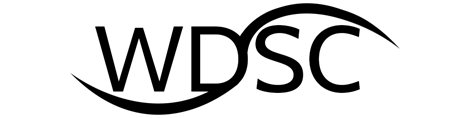  SWIMMING CLUBMEMBERS HANDBOOKIntroductionWelcome to West Dorset Swimming Club. We have produced this Handbook to provide you with information about how the Club is run. We hope that you find the information helpful. We welcome feedback on the contents of the Handbook (whether good or bad). If you have any comments or suggestions of other information that you would find useful, please let the Club Registration desk know.Members of the Club can progress from learn to swim stage through to national competitors. We compete in the Western Division of the Arena League and the Southern Section of Junior League. Swimmers also have the opportunity to swim in local galas, open meetings and regional championships.The Club has its own website (www.swimwestdorset.org.uk). Updates to the information given in this handbook will be included on our website.What we are aboutVision StatementWe are committed to excellence and are dedicated to developing children who become great ambassadors to the club and the sport of swimming. This will help us develop top class athletes. StatementWest Dorset Swimming Club is a competitive club with the purpose and commitment to:Advance the sport of swimming;Recruit individuals who share our vision;Provide swimmers with the highest quality coaching;Create and maintain an enjoyable, safe and productive swimming environment;Recognize each individual and value his or her role in the success of our club;Encourage positive mental attitudes and mutual respect;Teach and develop life skills through our swimming programme;Provide swimmers with the opportunities to grow and succeed to their highest level.Our ValuesOur values are:Excellence- reach maximum potential individually as athletes and financially as a club.Strong Work – Goal relationships, balanced and realistic.To be educationally sound and ethical.To stand up to the element of time.Promoting equality and diversity.   Structure of SwimmingThe national governing body for swimming is the Amateur Swimming Association (ASA). The ASA organises competitions throughout  and establishes the law of the sport. It also operates a comprehensive certification and education scheme for Teachers, Coaches and Officials as well as operating a swim awards scheme. WDSC is affiliated to the ASA and have adopted many of their policies. We are also affiliated to the Western Region ASA and Dorset ASA.Club RulesThe Club is run by an amateur committee of volunteers which is appointed each year at our Annual General Meeting (AGM). This is normally held in March each year. Advanced notice of the AGM is given on our website and on the Club notice board. Copies of the Club’s rules can be found on our website. We also keep a copy at the Club’s Registration desk. The documents that set out our rules include:  ConstitutionOur constitution sets out how we will operate as a Club and is based on the model produced by the ASA. 																		Child ProtectionThe Club takes seriously the protection of its swimmers and has adopted the ASA’s Child Protection Policy (Wavepower 2012-15). Jo Taylor has been appointed as the Club’s Welfare Officer and is responsible for the implementation of good practice and child protection policies within the Club. A copy of our Child Protection Policy can be found on our website. Equity PolicyThe Club is committed to treating all individuals equally and has adopted the ASA’s Equity Policy. A copy of our Equity Policy can be found on our website. Code of ConductThe Club believes that all members should ensure that their behaviour and personal conduct is at all times of a high standard and reflects favourably on the sport and the Club. The Club has adopted the ASA’s Code of Conduct, which all members are required to adhere to. A copy of the Code of Conduct can be found on our website. Parents/Carers Code of ConductParents and carers have an important role to play in ensuring that the behaviour and personal conduct of swimmers is always of a high standard. The Club has adopted the ASA’s Parents/Carers Code of Conduct which sets out what is expected of parents and carers. A copy of this Code of Conduct can be found on our website. Code of EthicsThe Club has adopted the ASA’s Code of Ethics. A copy of this can be found on our website. The purpose of the Code of Ethics is to establish and maintain standards for Teachers and Coaches and to inform and protect those that use their services. All Teaching and Coaching staff of the Club are required to sign up to the ASA’s Code of Ethics.  Medical conditions Any swimmer that suffers from any chronic condition that requires prescription drugs (e.g. asthma, epilepsy, etc) must complete an annual medical declaration form and hand it into either Colin Cracknell (Head Coach), or the Club’s Registration desk. If you suffer from Asthma you must have your inhaler with you at all times. On no account should you use another swimmer’s inhaler.Anti-dopingIndividuals who take prohibited substances in order to improve performance are not tolerated in the sport of swimming. Swimmers are required to ensure that any medicines or prescription drugs they take are not on the prohibited list. Details of the latest list can be found on the Club’s website. If you are required to take a prohibited drug due to medical reasons, you may be able to obtain a therapeutic exemption. Further information on therapeutic exemptions is available from the Head Coach.   InsuranceAll members of the Club are covered by the Club’s insurance via the ASA. A copy of the Club’s Public Liability Certificate is displayed on the notice board. If you have any queries on insurance, please contact the Club’s Chairman, Steve Rooks.Club SessionsOur Club sessions are as follows:-#	The Millfield sessions are on the 1st and 3rd Wednesday of the month. *    The land training for A Squad is split into 2 sessions. Swimmers will be informed of the session they are to attend.The Club’s Coaching/Teaching staff regularly monitor the progress of swimmers in each session. When a swimmer has developed the skills and techniques to move to a more advanced session, they will be given the opportunity to do so (please see criteria for progression, below). If you would like more information on the criteria that is used to assess a swimmers progress, please speak to the Head Coach.    Club FeesOur current Club fees are as follows:-Small Pool(Minnows, Step1 and Step 2)1 session per week					£17.00 per month2 sessions per week					£22.00 per monthMain Pool2 sessions per week*				  	£24.00 per monthA Squad or 3+ sessions per week#			£32.00 per monthTop Squad						£39.00 per month*	Members of A squad will be expected to undertake at least 3 sessions per week.# 	Members of Top Squad will be expected to undertake at least 4 sessions per week.In order to keep administration to a minimum the Club asks that payment of Club fees be made by monthly standing order. If this will cause you problems, please see the Registration Desk.All members of the Club also have to be a member of the ASA. The Club is required to register all swimmers and make payment direct to the ASA. The ASA membership fee for swimmers is included within the Club fees. The Club has a hardship fund which has been set up to help those that have genuine difficulties in paying the Club fees, gala entry fees, etc. If you are experiencing such difficulties, please speak to one of our Welfare Officers.  Criteria for progression within squads and progression onwardsMost swimmers who join the West Dorset Swimming Club will either be by referral by the Dorchester Leisure Centre from their “learn to swim” programmes or referral from other Clubs, etc. All swimmers who wish to join the Club will be invited to a training night so that an assessment of their technique and ability can be undertaken. This will be used to determine what squad they should join. All new members are required to complete the Club’s Membership form and will be subject to an induction process. The Head Coach will use the following criteria to determine whether a swimmer should move to a new squad. In making his decision the Head Coach will consult with the swimmer’s Coach/Teacher. The Head Coach may also take other relevant factors into account when making his decision.The Club operates the following squads.  MinnowsThis is the entry squad to the Club. Swimmers will be expected to be able to swim at least 10m front crawl and back stroke and be committed to attend at least 1 session per week in order to join this squad.  The next squad is Step 1. The following criteria is used when determining whether a swimmer should move to this squad.  Step 1The next progression is to Step 2 squad. The following criteria is used when determining whether a swimmer should move to this squad.Step 2The next progression is to the Step 3 squad. The following criteria is used when determining whether a swimmer should move to this squad.Step 3The next progression is to the Step 4 squad. The following criteria is used when determining whether a swimmer should move to this squad.Step 4The next progression is to the A squad. The following criteria is used when determining whether a swimmer should move to this squad.A SquadThe next progression is to the Top squad. The following criteria is used when determining whether a swimmer should move to this squad.Top SquadProgression from Top Squad will generally be by referral from the Head Coach to other Swim 21 Clubs (who are at Skill Development level or above) who are able to offer increased swim time.  Equipment used in trainingThe following equipment may be used during training sessions.Small PoolSwimmers in the small pool may use floats, submersibles and other swimming training equipment. The equipment to be used in a session will normally be supplied by the Club.Main PoolSwimmers in the main pool may use floats, fins and pullbouys. It is recommended that swimmers purchase their own equipment. This can be done through the Club’s swim shop.It is also recommended that Top Squad and A Squad swimmers invest in handpaddles and recording boards. These items can also be purchased through the swim shop.The Leisure Centre requires that, unless medical conditions prevent, all swimmers wear a swimming hat during swim sessions. If a swimmer has a medical condition which prevents them from training in a swim hat, they should discuss the matter with Colin Cracknell (Head Coach).Swimming is an energetic sport and swimmers are recommended to bring a drink with them to training sessions, to prevent dehydration. This should either be water or diluted squash/juice. Swimmers should not drink fizzy drinks during training or at competitions. GalasSwimmers will have the opportunity to compete at a variety of galas and competitions.Steps GalasThis is an internal competition for the younger members of the Club. All races take place over 25m or 50m depending on ability. Swimmers are placed into 5 different ‘steps’ according to their normal training lane. This means that they will be competing against other swimmers of approximately the same ability, regardless of age. Top squad swimmers do not compete in these galas.Club ChampionshipsThe Club Championships are held at the end of the year and are open to all Club swimmers.ASA County ChampionshipsThese are held locally in the spring. Swimmers must be aged 9 or over and race distances start at 50m. Qualification is by achieving set entry times. Swimmers represent the Club and coaches/teachers attend to organise swimmers. Races are swum in heats and finals.ASA National/Western Counties ChampionSwimmers qualify by swimming a qualifying time at any ‘designated’ ASA event/meeting.   Inter Club GalasThe Club competes in various inter-club competitions. These competitions are for various ages and distances and take place through-out the season.Open MeetingsThese are held during the year. Distances, qualifying times and entry fee vary at different meetings. Details of the open galas supported by the Club are given on the notice board and website. League Competition   The Club competes in the following leagues.Junior League. This is a league for swimmers aged 9-12 years. Three rounds are competed in the summer term.Arena League. This is a league for swimmers aged 11 years to adult. Three rounds are competed in the autumn term.  Details of swimming galas and meetings are given on the Club’s website and notice board.Who’s WhoCommitteeChairman:				Steve RooksVice Chairman:			Dave HewittSecretary:				Tanya WheelerTreasurer:				Sarah BakerWelfare Officers:			Jo TaylorOther Committee Members:	Andrea Dabbs; Carolyn Buttle; Chris Fry; Cris Hitchcock; Jane Fishlock; Jane Rooks; Sam Johnson; Dave McRobbie; Keith Horne; Richard Greene   Coaching/Teaching staffHead Coach				Colin CracknellTop Squad Coach			Colin CracknellA Squad Coach			Step 3/4 Squad Coaches		Alex Lawrence; Tara Voss; Dave Hewitt; Chris FryTeaching staff	Aoife McCarthy; Rebecca Cotterill; Dave McRobbie DaySessionStartFinishVenuePoolMondayRegional Performance Squad (By invitation)19.0021.00DLCMainTuesdayTop, A & Steps 3 & 4 Squads06.0007.00DLCMainTop, A & Steps 3 & 4 Squads19.0020.30BridportMainTop Squad19.0021.00DLCMainWednesdayTop, A & Steps 3 & 4 Squads#18.3020.30MillfieldMainThursdayTop, A & Steps 3 & 4 Squads05.4507.15DLCMainFridayMinnows19.0019.30DLCSmallStep 119.3020.15DLCSmallStep 220.1521.00DLCSmallSteps 3 & 419.0020.00DLCMainA Squad (First 2 lanes)19.0020.00DLCMainTop Squad & A Squad (remaining swimmers)20.0021.30DLCMainSundayMinnows17.0017.30DLCSmallStep 117.3018.15DLCSmallStep 218.1519.00DLCSmallStep 3/417.0018.00DLCMainA Squad* 16.4517.15DLCLand TrainingA Squad* 17.1517.45DLCLand TrainingTop Squad17.4518.40DLCLand TrainingA Squad18.0019.00DLCMainTop Squad19.0021.00DLCMainSpace in the next groupStroke DevelopmentSkills DevelopmentTimesCommitmentCheck for available spaceSwimmer happy with time changeConfident swimming front crawl and back strokeMastered the basics of either Breast stroke of ButterflyPush and glideRotationsSomersaultsHappy with swimming underwaterTimes not so important. Concentrating mainly on skill developmentAble to swim a minimum of 2 sessions per weekSpace in the next groupStroke DevelopmentSkills DevelopmentTimesCommitmentCheck for available spaceSwimmer happy with time changeAble to breathe bilaterally when swimming front crawl breathingUnderstanding of shoulder role on back crawlAble to swim breast strokeBasic ButterflyStreamliningAble to do some fly kicking off wallDisplays good basic technique on at least two strokesStep gala timesLooking at being able to swim 25mAble to swim a minimum of 2 sessions per weekSpace in the next groupStroke DevelopmentSkills DevelopmentTimesCommitmentCheck for available spaceSwimmer happy with time changeConfident in at least two strokes (including front crawl or back crawl).Achieved basic skills in other strokesLooking at being able to hold quality stroke over at least 25mAble to execute basic “tumble turns”Happy in deep waterSafe entry into deep waterStreamlining and fly kicking off wallAble to undertake basic divingStep gala timesQualifying or consideration times for Level 3 galasShould be looking at undertaking at least one after school session in addition to two evening sessions per week.Representing the Club at Gala’s (if selected).Able to undertake longer sessionsSpace in the next groupStroke DevelopmentSkills DevelopmentTimesCommitmentCheck for available spaceSwimmer happy with time changeConfident in at least three strokes (including front crawl or back crawl).Achieved basic skills in fourth strokesLooking at being able to hold quality stroke over at least 50mAble to execute basic “tumble turns”Happy in deep waterSafe entry into deep waterStreamlining and fly kicking off wallAble to undertake basic divingStep gala timesQualifying times for Level 3 galas.Consideration times for County ChampionshipsShould be looking at undertaking at least one after school session in addition to two evening sessions per week.Representing the Club at Gala’s (if selected).Able to undertake longer sessionsSpace in the next groupStroke DevelopmentSkills DevelopmentTimesCommitmentCheck for available spaceSwimmer happy with time changeConfident in all strokes.Able to undertake 100m IMBeing able to hold quality stroke over at least 100mAiming for a minimum of 4,500m per weekHave basics of turns on all strokesConfident in deep waterHave basics of diving on all strokesStreamlining and fly kicking off wallAble to control breathing in and out of turnsSome County Championship qualifying times.Consideration times for Level 2 galasA minimum of three sessions per week (including land training).Ideally, should be swimming at least one early morning session and/or after school session in addition to above.Representing the Club at Gala’s (if selected).Able to undertake longer sessionsAble to take on more instructionSpace in the next groupStroke DevelopmentSkills DevelopmentTimesCommitmentCheck for available spaceSwimmer happy with time changeConfident in all strokes.Able to perform 200m IMBeing able to hold quality stroke over at least 150m in all strokes (200m for front crawl)Aiming for a minimum of 12,000m per weekDemonstrates stroke efficiency in most strokesConfident in undertaking all starts and turnsDemonstrates good breathing control in and out of turnsStreamlining and fly kicking out of all turns when training/competingCounty Championship qualifying times in a variety of strokes/distances.Qualifying times for Level 2 galasA minimum of four sessions per week (including land training).Ideally, should be swimming at least two early morning session and/or after school session in addition to above.Representing the Club at Gala’s (if selected).Able to undertake longer sessionsAble to take on more instruction